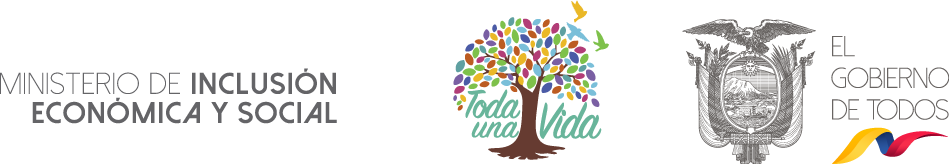 ACTA DE REUNIÓN DE EQUIPO TÉCNICODATOS INFORMATIVOSAGENDA DE TRABAJODESARROLLOFecha:Lugar:Horario:Participantes:HorarioTemáticaResponsableCASO: Familia ……………CASO: Familia ……………CASO: Familia ……………CASO: Familia ……………GENOGRAMA: GENOGRAMA: GENOGRAMA: GENOGRAMA: PUNTOS CLAVEANÁLISIS / CRITERIO TÉCNICOACTIVIDADES TÉCNICASFECHACASO: Familia ………………CASO: Familia ………………CASO: Familia ………………CASO: Familia ………………GENOGRAMA: GENOGRAMA: GENOGRAMA: GENOGRAMA: PUNTOS CLAVEANÁLISIS / CRITERIO TÉCNICOACTIVIDADES TÉCNICOSFECHAVARIOSVARIOSVARIOSVARIOSASUNTOS A TRATARASUNTOS A TRATARACUERDOSFECHAGUÍA PARA LLENAR ESTA FICHAImportante: El presente instructivo tiene como finalidad apoyar a los profesionales que trabajen en el sistema de protección, a llenar la presente ficha de manera precisa, técnica y que contenga información significativa, tanto para las familias como para los equipos, por lo que es importante leerlo previo a su ejecución. Recordar que la información es confidencial y debe ser llenada y compartida con los miembros de la familia. El Acta de Reunión de equipo es un documento importante ya que dará cuenta del análisis de los casos de los niños y de su familia, con la finalidad de poder tener criterios técnicos reales, ajustados a la realidad de los niños, niñas o adolescentes y sus familiares, y que, desde los principios de necesidad e idoneidad, se puedan generar criterios acertados para las decisiones judiciales. Todas las fichas deben ser llenadas en digital e impresas, con firmas de responsabilidad, previo a la entrega a la autoridad correspondiente (de ser el caso). A considerar en el momento de realizar la intervención, para obtener la información necesaria:Utilizar el genograma, como principal herramienta.No juzgar y escuchar con interés.Tener genuina curiosidad.Ampliar hasta la tercera generación familiar.Trabajar en equipo, evitando la interpretación.PUNTO 1. DATOS INFORMATIVOSEn un primer momento, anotar:La fecha de la reunión de equipoEl lugar de la reunión de equipoEl horario de duración de la reuniónLa lista de participantes de la reuniónPUNTO 2. AGENDA DE TRABAJOEn el siguiente cuadro, anotaremos el horario de cada actividad, la temática a tratar y el responsable de llevar el acta, según el ejemplo:PUNTO 3. DESARROLLOEn el siguiente cuadro, se desarrollará el análisis de casos:Anotar los apellidos de la familiaElaborar el genograma, primero en una pizarra o papelote y luego digitalizarlo, en Genopro, para luego pegarlo en el formato.Punto Clave: Anotar los datos relevantes de la familia (antecedentes familiares)Análisis/Criterio Técnico: Después del análisis del genograma, citar los criterios técnicos que vayan saliendo, de cada área y profesional.Actividades Técnicas: Establecer las actividades técnicas a realizar en los días siguientes, hasta el próximo análisis de casos.Fecha: Por cada actividad planificada, señalar la fecha en la que se ejecutará, con la finalidad de dar secuencia a las actividades, según el PGFEn Varios:Asuntos a tratar: Anotar los asuntos tratados, a parte del análisis de casos, por ejemplo: Reunión con el equipo de la Unidad Judicial………etc. Acuerdos: citar los acuerdos establecidos de actividadAnotar la fecha para los acuerdos